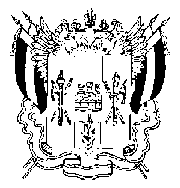 ТЕРРИТОРИАЛЬНАЯ ИЗБИРАТЕЛЬНАЯ КОМИССИЯГ. ТАГАНРОГАПОСТАНОВЛЕНИЕ27 августа 2019 г.									    № 158-30г. ТаганрогОб изменении в составе участковой избирательной комиссии избирательного участка, участка референдума № 2208В связи с поданным заявлением члена участковой избирательной комиссии избирательного участка, участка референдума № 2208 с правом решающего голоса Умеренковой Ксенией Викторовной о сложении своих полномочий (вх. № 01-13/1-459 от 23.08.2019), предложенной в состав участковой избирательной комиссии Местным отделением Ростовского регионального отделения РОДП «Яблоко», руководствуясь подпунктом «а» пункта 6 статьи 29 Федерального закона от 12.06.2002 №67-ФЗ «Об основных гарантиях избирательных прав и права на участие в референдуме граждан Российской Федерации», пунктом 10.1 Методических рекомендаций о порядке формирования территориальных избирательных комиссий, избирательных комиссий муниципальных образований, окружных  и участковых избирательных комиссий, утвержденных постановлением Центральной избирательной комиссии от 17.02.2010 г. №192/1337-5, Территориальная избирательная комиссия ПОСТАНОВЛЯЕТ:1. Освободить от обязанностей члена участковой избирательной комиссии с правом решающего голоса избирательного участка, участка референдума № 2208  Умеренкову Ксению Викторовну. 2.Направить настоящее постановление в участковую избирательную комиссию избирательного участка, участка референдума № 2208.3.Разместить настоящее постановление на сайте Территориальной избирательной комиссии города Таганрога в информационно-телекоммуникационной сети «Интернет».4. Контроль за исполнением настоящего постановления возложить на секретаря Территориальной избирательной комиссии г. Таганрога 
Т.А. Токареву.Председатель комиссии 						М.А. ДмитриевСекретарь комиссии						Т.А. Токарева